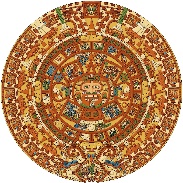 La Academia Dolores Huerta Charter Middle School “A Dual Language Charter Middle School”400 W.Bell St.Las Cruces, NM 88005Phone: 575-526-2984Fax: 575-523-5407 Regular Governing Council MeetingThursday, October 24, 2019 at 5:30 PM, LADHLa Academia Dolores Huerta Conference PortableCall to order: 5:30 PM Roll call and establish quorum Approval of agenda Open forum-public input*Public comments and observations regarding education policy and governance issues, as well as the strategic planning are heard at this time. Time limit per presenter may be imposed by ChairReview, discussion, and possible approval of September 12, 2019 Regular GC Meeting Minutes ACTION ITEMSFinance:Review, discussion, and possible approval of BAR 1920-0003-1B (2019-2020 Public School Capital Outlay Council Lease Assistance Award)Review, discussion, and possible approval of BAR 1920-0004-1NEW BUSINESS: DISCUSSION ITEMS ONLY – NO ACTION WILL BE TAKENFinance Committee ReportFollow-up:Small School Size Adjustment: Per email Mrs. Rodriguez received from Kyle Hunt with the Vigil Group on 9/13/19: “The small school size adjustment is being phased out over 5 years at 20% each year. This year you were funded at 38.7 units which was 80% of what you normally would have received. The full amount you would have received is 48.4 units which is a difference of 9.7 units which equates to around $44,280 of SEG funding. If the school were to stay at approximately the same enrollment account, you would lose that much per year. If the school grows this will be lessened as your small school size adjustment would decrease.”Dual language testing: Per email Mrs. Galvan de Lucero received from Kirsi Laine, Deputy Director Language and Culture Division NMPED on 9/13/19:“From the language program perspective the school is administering the required assessment in Spanish for language proficiency (La Academia has chosen the IPT). This Spanish language proficiency assessment is given to all students in the state-funded bilingual multicultural education program (BMEP) who have not scored at proficient level on the assessment yet.ACCESS for ELLs is the annual statewide assessment for all English learners (ELs). For all other statewide assessments programs (ELA, math, and science) Els can, per state regulation 6.29.1.9M NMAC, participate as follows:The EL student may participate in the 1) Standard administration of the English language version of the assessment without accommodations;2) English language version of the assessment with appropriate accommodations;3) standard administration of the Spanish language version of the assessment.New Mexico’s state assessment program allows for accommodating eligible ELs by providing the assessment in the home language of Spanish, when approved by the Secretary of Education. Statue and regulation allow for an EL to take an assessment, when appropriate and available, in Spanish for up to the first htree years the student has attended a U.S. school. A district or charter school can request a waiver to continue testing in Spanish for up to two more years. Waiver requests are annual.I am including Ms. Woerner and Mr. Bauer in this email for any further input as to any requirements set by the PEC.”Was additional information offered by either Ms. Woerner or Mr. Bauer? Advertising of the school:Sun NewsUnivisionKRWGThe Las Cruces BulletinSignage next to old buildingFliers for middle schoolsRecruitment letter to parents:Date it went outResponsesReview/discuss initial school testing results by grade levelHead Administrators ReportGC Secretary Report:Training: Continuing GC member training has been scheduled by the PEC for Saturday Dec. 7th from 8:30-4:30PM at Las Montañas High School.  Adjourn to Close Session:To discuss personnel matters relating to any individual employee, including hiring, promotion, demotion, dismissal, resignation, or investigation of complaints or charges against an employee [10-15-1(H)(2) NMSA 1978].-Termination of support staffAdjourn from close sessionAdjourn GC general meeting*Any individual attending a board meeting may sign in to participate in the Public Input section of the Agenda, if any. Such persons may speak on any item after the individual is recognized by the President of the Board and introduces himself/herself at the podium. The Governing Council of La Academia Dolores Huerta will not take action on any item presented under Public Input, until an opportunity to do so is afforded. La Academia Dolores Huerta will provide an interpreter for the Hearing Impaired and simultaneous Spanish translation upon request. Requests should be submitted to the chancellor’s office three days prior to the meeting.